１　次の文章の（　　）にあてはまる言葉を下の 　　　 から選び、文章を完成させなさい。（１点×４）　　　１本の直線を折り目にして二つ折りにしたとき、両側の部分がぴったり重なる図形を（　　　　　　　）な図形といい、この直線を（　　　　　　　　）といいます。　　　また、１つの点を中心にして１８０°回転させたとき、もとの図形にぴったり重なる図形を（　　　　　　　）な図形といい、この点を（　 　　　　　　）といいます。２　下の文字について、次の問いに答えなさい。（１点×４）R　S　T　U　V　W　X　Y　Z　(1) 線対称な文字をすべて選んで書きなさい。  (2) 点対称な文字をすべて選んで書きなさい。  (3) 線対称でも点対称でもない文字をすべて選んで書きなさい。  (4) 線対称であり、点対称でもある文字をすべて選んで書きなさい。３　下の図形は、ある図形の一部である。次の(1)、(2)の図形を完成させなさい。（１点×２）　(1) もとの図形が、直線ℓを対称の軸          (2) もとの図形が、点Ｏを対称の中心　　とした線対称な図形　　　　　　　　　　　　　とした点対称な図形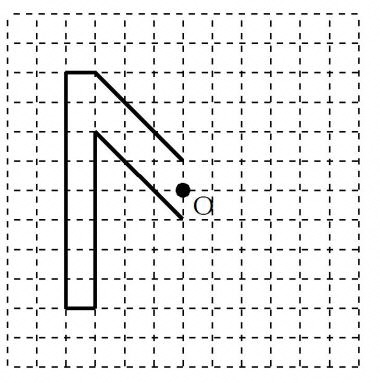 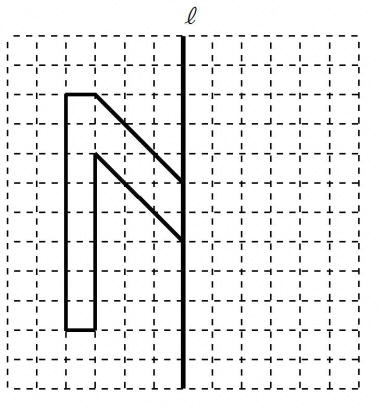 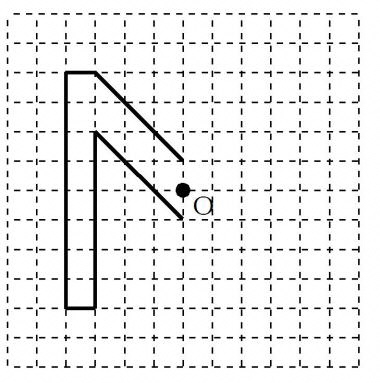 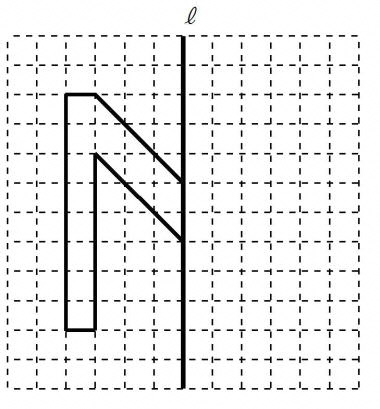 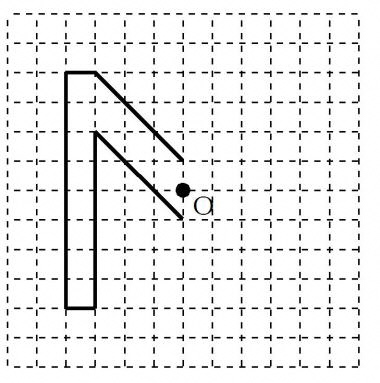 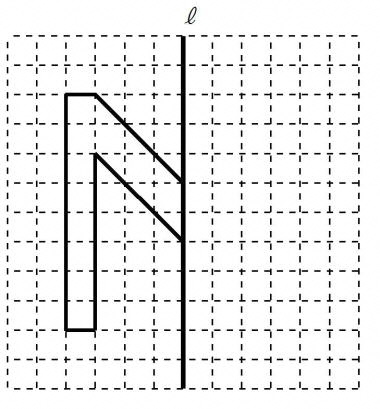 小学校６年生＊単元確認テスト＊１学期①小学校６年生＊単元確認テスト＊１学期①小学校６年生＊単元確認テスト＊１学期①対称な図形対称な図形組  　   番名 前 　　/10　線対称　　点対称　　対称の中心　　対称の軸